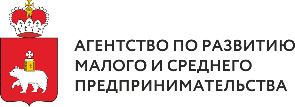 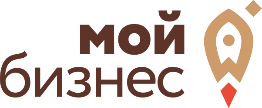 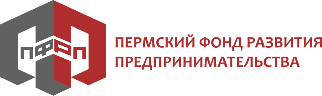 Бизнес-акселератор для школьников Пермского края «Бизнес kids»: попробуй себя в бизнесе и получи денежный приз!7 сентября 2020 года впервые в Пермском крае запустилась комплексная обучающая программа по предпринимательству для школьников «Бизнес Kids», в которой смогут принять участие 1300 школьников Перми и Пермского края вне зависимости от территории проживания. В результате программы школьники напишут свой собственный бизнес-проект и сразятся за денежный приз!«Бизнес Kids» — онлайн бизнес-акселератор для школьников 14-17 лет, с помощью которого они узнают больше о современном пермском и российском бизнесе, создадут собственный бизнес-проект, а также попробуют себя в предпринимательстве.Программа «Бизнес Kids» включает в себя:●	обучающий курс по бизнес-проектам с преподавателями-практиками со степенью MBA и действующими предпринимателями●	10 открытых онлайн  встреч  от экспертов и собственников предприятий, которые на практике продемонстрирует, что значит руководить бизнесом●	индивидуальные консультации с бизнес-наставниками для лучших проектов●	региональный конкурс бизнес-проектов ●	клуб «Родителей Будущего» для поддержки родителей, которые хотят вырастить предпринимателейВсе участники, вышедшие на очный этап конкурса, смогут презентовать собственную бизнес-идею, получить денежные призы на первые шаги в бизнесе, а также возможности стажировок у пермских предпринимателей.Программа реализуется по поручению Правительства  и при поддержке Агентства по развитию малого и среднего предпринимательства Пермского края, Некоммерческой организации «Пермский фонд развития предпринимательства» совместно с АО «Деловая среда», ПАО Сбербанк, Тьюторский центр «Выбор будущего», Министерство образования Пермского края, Департамент образования города Перми. Участие школьников в программе бесплатное.РегистрацияИндивидуальные участники могут пройти регистрацию на сайт: бизнескидс.рфДля того, чтобы оставить групповую заявку от школы необходимо зарегистрировать координатора: https://docs.google.com/forms/d/e/1FAIpQLScIfo85dJCFjGvTL8jgNrU-t4acqyZFA7zlmMO4RVElC1iBsg/viewformКоординатор проекта: Анастасия, 89194855983